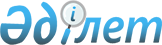 Карантинді тоқтату және Солтүстік Қазақстан облысы Уәлиханов ауданы Көктерек ауылдық округі әкімінің 2021 жылғы 20 желтоқсандағы "Карантин белгілеу туралы" № 16 шешімінің күші жойылды деп тану туралыСолтүстік Қазақстан облысы Уәлиханов ауданы Көктерек ауылдық округі әкімінің 2022 жылғы 6 сәуірдегі № 7 шешімі. Қазақстан Республикасының Әділет министрлігінде 2022 жылғы 14 сәуірде № 27562 болып тіркелді
      Қазақстан Республикасының "Ветеринария туралы" Заңының 10-1-бабының 8) тармақшасына, Қазақстан Республикасының "Құқықтық актілер туралы" Заңының 27-бабының 1-тармағына сәйкес және Уәлиханов ауданының бас мемлекеттік ветеринариялық-санитариялық инспекторының 2022 жылғы 28 ақпандағы № 17-08/35 ұсынысы негізінде, ШЕШТІМ:
      1. Солтүстік Қазақстан облысы Уәлиханов ауданы Көктерек ауылдық округі Мортық ауылының аумағында ірі қара малдың қарасан ауруының жою бойынша кешенді ветеринариялық іс-шаралардың жүргізілуіне байланысты, белгіленген карантин тоқтатылсын.
      2. Солтүстік Қазақстан облысы Уәлиханов ауданы Көктерек ауылдық округі әкімінің 2021 жылғы 20 желтоқсандағы "Карантин белгілеу туралы" № 16 шешімінің (Нормативтік құқықтық актілерді мемлекеттік тіркеу тізілімінде № 26071 болып тіркелген) күші жойылды деп танылсын.
      3. Осы шешімнің орындалуын бақылауды өзіме қалдырамын.
      4. Осы шешім оның алғашқы ресми жарияланған күнінен бастап қолданысқа енгізіледі.
					© 2012. Қазақстан Республикасы Әділет министрлігінің «Қазақстан Республикасының Заңнама және құқықтық ақпарат институты» ШЖҚ РМК
				
      Көктерек ауылдық округі әкімініңміндеттін атқарушы

Г. Садыкова
